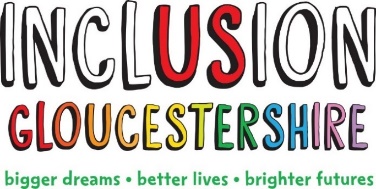 We are looking for aMHELO CoordinatorInclusion Gloucestershire believes that everyone has gifts, ambitions, aspirations and strengths.  Sometimes, people with disabilities or mental ill health experience barriers, setbacks and challenges which hinder their personal potential.We have an exciting opportunity to join our expanding talented team as a MHELO (Mental Health Experience Led Opportunities) Coordinator, supporting the smooth running of a network for people with mental ill health whilst ensuring that it is still member-led, and growing and developing the network into new areas of Gloucestershire.You will be passionate about support and opportunities for people with mental health challenges and have a positive strengths-based outlook. You will believe that everyone can make a meaningful contribution and will enjoy working to facilitate that. You will have a brilliant mix of organisational and people skills.Summary of the RoleMHELO is a supportive network for people with lived experience of mental health issues, that runs network meetings, consultation sessions and events. The Coordinator’s role is to support the smooth running of the group whilst ensuring that it is still very much led by its members. Currently MHELO runs monthly network meetings in Gloucester and is just launching a new network in Cheltenham that will need nurturing and developing.Current contract runs to 31/3/20 with potential for renewal, start date as soon as possible.Hours:			10 per week (flexible, can be discussed at interview)Pension:                  	2% Nest Pension after successful completion of 3 monthProbationary period, subject to meeting qualifying conditions. Salary:			£21962 pro rataLocation:	2 St Michaels Court, St Michaels Square, Gloucester, GL1 1JB                                   location as required to build new networksHoliday:	           28 days + bank holidays pro rataClosing date: 28th June 2019        Interviews will be held on Thursday 11th July 2019 For more information or to request a Job Pack, please email info@inclusion-glos.org or you can download a pack from our website: http://www.inclusiongloucestershire.co.uk/jobs/Please note we do not accept CV’S, an application form will be included in the Job Pack